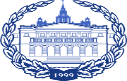 Российская ФедерацияМОСКОВСКИЙ ГОСУДАРСТВЕННЫЙ УНИВЕРСИТЕТимени М.В. ЛОМОНОСОВА ФИЛИАЛ МГУ В г. СЕВАСТОПОЛЕКафедра физического воспитания и спортаДНЕВНИК САМОКОНТРОЛЯФ.И.О._________________________________________                         Факультет _____________________________________                          Курс _________________________________________Группа ________________________________________    Севастополь 20_____ВведениеДневник самоконтроля является документом, заполняемым студентом в период обучения на 1-2 курсах по дисциплине “Физическая культура”.  Он предоставляется преподавателю физической культуры перед приёмом зачета по данной дисциплине. Дневник предназначен для регистрации показателей физического и функционального состояния организма в процессе самостоятельных занятий физической культурой и спортом, что предусмотрено учебной программой. Анализ результатов самоконтроля позволяет студентам оптимизировать интенсивность и характер физических нагрузок в соответствии с состоянием их здоровья и индивидуальными предпочтениями в выборе средств и методов физического воспитания. Такой переход к самостоятельной организации учебно-тренировочного процесса является начальной фазой использования полученных при обучении физкультурных знаний в последующей деятельности будущего специалиста.           Самоконтроль – это регулярные самостоятельные наблюдения занимающегося спортом за состоянием своего здоровья, динамикой физического развития, физической подготовленности с помощью простых, общедоступных методов. «Собственные наблюдения человека за тем, что ему хорошо, а что вредно – есть самая лучшая медицина для сохранения здоровья», – писал Ф. Бэкон.Пояснительная запискаРезультаты самоконтроля фиксируются студентом самостоятельно путём заполнения соответствующих ячеек таблицы, представленной в приложении 1. В конце каждого семестра, перед приёмом зачета, студент вычисляет средний балл своего физического состояния как среднее арифметическое значение набранных баллов по всем перечисленным ниже показателям, пробам и тестам.Методика оценки показателей физического развития и функционального состояния организмаДлина тела (рост) измеряется с помощью сантиметровой ленты (рулетки), закреплённой на вертикальной стене, при соблюдении правильной осанки, без обуви.Масса тела (вес) определяется на медицинских или бытовых весах, желательно - натощак.Индекс массы тела. Является морфологическим показателем физического развития, позволяющим охарактеризовать степень соответствия массы тела и роста.  Оцениваемый показатель рассчитывается по формуле:                           ИМТ = m/p²,         где  m – масса тела (кг); р – рост (м).Таблица 2 – Оценочная шкала ИМТ (юноши и девушки)Частота сердечных сокращений в покое лёжа. Характеризует состояние сердечно-сосудистой системы.  Частота сердечных сокращений измеряется полпатрона на любой точке у поверхности артерий (как правило, лучевой или сонной) утром после сна, не вставая с постели, в течение 1 минуты.Таблица 3 – Оценочная шкала результатов измерения ЧСС в покое лёжаЮношиДевушкиПроба Генчи. Характеризует состояние кровеносной и дыхательной систем организма при задержке дыхания на фоне глубокого выдоха. В положении сидя (спина прямая, мышцы живота расслаблены) выполняются последовательно 3 обычных (не максимальных) вдоха и выдоха. После третьего неполного выдоха зажимают нос пальцами и задерживают дыхание на время, которое фиксируется по секундомеру. Длительность времени задержки дыхания определяется периодом, в течение которого получается спокойно, без волевых усилий воздержаться от вентиляции легких.Таблица 4 – Оценочная шкала результатов тестирования (проба Генчи) ЮношиДевушкиПроба на дозированную нагрузку - 20 приседаний за 30 секунд. Характеризует реакцию сердечно-сосудистой системы на стандартную физическую нагрузку. Методика определения:1.   Стоя в неподвижном, расслабленном состоянии тела, трижды, с интервалом равным одной минуте, посчитать количество ударов сердца за 60 секунд (ЧСС исходн.). Результат подсчета, минимальный по своему абсолютному значению (ЧСС исходн.), использовать для расчета показателя пробы на дозированную нагрузку.Выполнить 20 приседаний за 30 секунд:            И.П. – стойка, ноги врозь, руки на поясе;      1 -  присед, руки - вперед, спина прямая;       2 - И.П. (темп приседаний задается метрономом).3.    После 20-ти приседаний посчитать количество ударов сердца за 10 секунд,   с последующим умножением зафиксированного результата на 6. Полученное значение показывает   ЧСС после нагрузки в ударах в минуту.Оцениваемый показатель рассчитывается по формуле:ЧСС после нагрузки – ЧСС исходн.     х   100%                                                                             ЧСС исходн.Таблица 5 – Оценочная шкала результатов проведения пробы на дозированную нагрузкуСубъективная самооценка своего физического состояния проводится студентом исходя из внутренних ощущений по 10-балльной шкале, где 1-3 балла соответствует состоянию болезни,  4 -5 - после болезненному, 6 -7 -  удовлетворительному, 8 -9 – хорошему и отличному, 10 - превосходному.Контрольные упражнения для определения физической подготовленностиПрыжок в длину с места. Позволяет определить скоростно-силовые способности. Оценивается длина прыжка с точностью до  лучшей из трёх попыток. Наклон вперед из положения сидя. Характеризует гибкость. Выполняется сидя на полу, ноги выпрямлены, расстояние между стопами . После двух пружинистых наклонов вперед, на 3-ем наклоне руки опустить на пол и зафиксировать положение на 2 с. Оценивается расстояние от линии стоп по направлению движения до кончиков средних пальцев рук с точностью до .Подтягивание на высокой перекладине (юноши). Характеризует силу мышц рук и плечевого пояса. Выполняется из положения виса хватом сверху, руки выпрямлены. Подтягивание засчитывается, когда подбородок достигает уровня выше перекладины. Оценивается максимальное количество выполненных подтягиваний. Запрещается использование посторонней помощи, применение рывков, маховых движений и скрещивание ног.Поднимание туловища из положения лёжа на спине (девушки). Характеризует силовую выносливость. Выполняется из положения лёжа на спине, ноги согнуты в коленях под прямым углом, руки с крестно перед грудью, партнер удерживает ступни. Испытуемый поднимает туловище до вертикального положения, локтями касается колен. Обратным движением возвращается в исходное положение до касания лопатками поверхности. Оценивается количество подъёмов в течение 1 мин. Таблица 6 - Нормативы оценки физической подготовленности студентов основного и подготовительного учебных отделений (юноши) Методика САН (самочувствие, активность, настроение) Для измерения эмоционального состояния испытуемых на момент исследования предлагается опросник – анкета САН (табл. 8), включающая 30 вопросов, характеризующих самочувствие, активность и настроение. Таблица 7Вопросник САН Ф.И.О.__________________группа_____________дата____________время____________1. Самочувствие хорошее              С                                                                                 Плохое 2.Чувствую себя сильным                        9 8 7 6 5 4 3 2 1                                               Слабым3. Пассивный                                   А                                                                             Активный 4. Малоподвижный                                   1 2 3 4 5 6 7 8 9                                         Подвижный*5. Веселый                                       Н                                                                             Грустный 6. Настроение хорошее                             9 8 7 6 5 4 3 2 1                                               Плохое7. Работоспособный                        С                                                                              Разбитый 8. Полный сил                                           9 8 7 6 5 4 3 2 1                                   Обессиленный9. Медлительный                             А                                                                             Быстрый 10. Бездеятельный                                     1 2 3 4 5 6 7 8 9                                          Деятельный11.Счастливый                                 Н                                                                          Несчастный 12. Жизнерадостный                                 9 8 7 6 5 4 3 2 1                                           Мрачный13. Напряженный                            С                                                                      Расслабленный 14. Здоровый                                             9 8 7 6 5 4 3 2 1                                           Больной15. Безучастный                               А                                                                          Увлеченный 16. Равнодушный                                      1 2 3 4 5 6 7 8 9                                     Взволнованный17. Восторженный                           Н                                                                            Унылый 18. Радостный                                            9 8 7 6 5 4 3 2 1                                             Печальный19. Отдохнувший                             С                                                                              Усталый 20. Свежий                                                 9 8 7 6 5 4 3 2 1                                            Изнуренный 21. Сонливый                                 А                                                                           Возбужденный 22. Желание отдохнуть                           1 2 3 4 5 6 7 8 9                                         Соревноваться 23. Спокойный                               Н                                                                           Озабоченный  24. Оптимистический                              9 8 7 6 5 4 3 2 1                                    Пессимистический 25. Выносливый                            С                                                                             Утомленный  26. Бодрый                                                9 8 7 6 5 4 3 2 1                                                Вялый 27. Соображать трудно                 А                                                                                  Легко  28. Рассеянный                                         1 2 3 4 5 6 7 8 9                                         Внимательный 29. Полный надежд                       Н                                                                         Разочарованный  30. Довольный                                          9 8 7 6 5 4 3 2 1                                           НедовольныйИнструкция.            Оцените свое состояние в день проверки, поставив на шкале знак «X» между противоположными по смыслу характеристиками (в том месте, которое для вас в наибольшей мере отражает соотношение между этими качествами в данный момент). Пользуйтесь всем диапазоном оценок, реже – крайними их значениями. Каждый вопрос представляет собой противоположную по смыслу характеристику отдельной стороны состояния.           Например, самочувствие: хорошее – плохое. Для оценки этой характеристики используется шкала, в которой цифрой 5 обозначается среднее значение этого состояния. Цифрой 6 – состояние «скорее хорошее» и цифрой 4 – «скорее плохое». Соответственно цифрой 7 – «хорошее», 3 – «плохое», цифрами 8 и 2 отмечаются состояния «очень хорошее» и «очень плохое». Для оценки крайних состояний «чрезвычайно» и «сверх всякой меры» используют значения 1 и 9. При оценке самочувствия с помощью противоположных характеристик используется система оценок: «нет ощущения различия» – 0 (5), «скорее да» (4 и 6), «да» (3 и 7), «очень да» (2 и 8), «чрезвычайно («сверх всякой меры») да» (1 и 9). Для самочувствия (С) и настроения (Н) шкалы оценок составлены справа налево, а активности (А) – слева направо. Каждая шкала предназначена для оценки двух параметров (вопросов). Они представлены парами. На первый вопрос ответ дается над шкалой, на второй – под ней. Ответы обозначаются знаком «X», который выставляется над шкалой или под ней в том ее месте, которое в наибольшей мере отражает состояние в данный момент. Затем подсчитывается сумма баллов по каждому показателю, где 90 – максимальная величина, 10 – минимальная, 50 – средняяМетодика самооценки деловых и личностных качеств        Известно, что для руководителя любого уровня немаловажное значение имеют общительность, доброжелательное отношение к людям, эмоциональная стабильность, высокий уровень самоконтроля, развитое самосознание.               Вашему вниманию предлагается методика определения самооценки руководителя по     Ф. Фидлеру.  Инструкция.         В табл. 9 приведены 10 деловых и 10 личностных качеств. Оцените по 10-балльной шкале (от 0 до 9) психологические качества наиболее предпочитаемого вами сотрудника (+), не называя его фамилии. Оцените качества наименее предпочитаемого сотрудника (–), также не называя фамилию. Затем оцените самого себя. 9 баллов – самый высокий уровень развития качества; 0 – его полное отсутствие.Таблица 8Деловые и личностные качества менеджераАнализ и интерпретация результатов тестирования.        Подсчитайте средние баллы по деловым (п. 1 – 1 0) и личностным (п. 11 – 20) качествам всех оцениваемых вами лиц (наиболее предпочитаемого, наименее предпочитаемого, самого себя). Выведите общие средние по всем 20 психологическим качествам.        Проведите анализ и интерпретируйте данные тестирования по следующим позициям: 1. Поставили ли вы какие-либо высокие оценки наименее предпочитаемому сотруднику? Поставили ли вы какие-либо низкие оценки наиболее предпочитаемому сотруднику? Разнообразны ли оценки, которые вы поставили лично себе? Или эти оценки в основном постоянны? 2. Какие качества вы больше всего цените в себе? Деловые или личностные? За какие качества (деловые или личностные) вы более всего цените наиболее предпочитаемого сотрудника? За что вы недолюбливаете наименее предпочитаемого сотрудника? Может оказаться, что некоторые его качества характера схожи с вашими, а в чем-то противоположны вашим. Какие это качества? Почему они для вас важнее других? 3. На условной шкале расположите условные обозначения себя и ваших сотрудников. Я                                                                 Сотрудник 0 баллов                                                    9 баллов              Обычно самооценка менеджера на условной шкале располагается между сотрудником (+) и сотрудником (–). К какому из сотрудников ближе всего ваша самооценка? По каким качествам вы ближе к одному, а по каким – к другому сотруднику? Что нового вы узнали о себе? Есть ли качества, по которым вы превосходите коллегу (+)? Что это за качества? Есть ли качества, по которым коллега (–) превосходит вас?               Оценив себя, человек может сознательно, а не стихийно, управлять своим поведением и заниматься самовоспитанием. Обычно у эффективного руководителя различия между средними оценками наиболее и наименее предпочитаемых коллег небольшие. Руководитель умеет видеть и достоинства не предпочитаемого, и недостатки предпочитаемого коллеги. Примечательно, что не только тело страдает от малоподвижного образа жизни. Исследованиями, проведенными в Калифорнийском университете, показано, что у человека, провалявшегося три недели на диване, коэффициент интеллекта (IQ) снижается на 20 пунктов. Или другой пример. Из двух групп предпринимателей лучшее время и наиболее логичные решения предложенных экспериментаторами деловых и житейских ситуаций показала группа предпринимателей, поддерживающих хорошую физическую форму регулярными занятиями спортом по сравнению с теми, у кого на это нет времени. Т. е. эффективная работа головного мозга человека требует стабильного поступления кислорода и нормального кровообращения. При отсутствии движения эти процессы замедляются, причем особенно сильно страдают творческие способности, а именно возможность принимать решения, находить выходы из ситуаций и разрабатывать сценарии развития событий. Для их восстановления после месяца неподвижного образа жизни требуется несколько дней. Как показывают исследования, способность быстро принимать решение у менеджеров, регулярно занимающихся фитнесом, на 70% выше. Не зря во многих университетах Запада, особенно при подготовке менеджеров, так популярны и даже обязательны занятия спортивными играми, которые способствуют развитию таких необходимых качеств, как быстрота реакции, умение быстро принимать решение при дефиците времени, брать ответственность на себя и т.п.Участиев спортивно-массовых мероприятияхЗадания преподавателя для самостоятельных занятийПреподаватель  ____________________      /________________________/                                                                                   подпись                                                             фамилия, инициалыЗачетные требованияСистематическое заполнение дневника самоконтроля.Подготовка реферата по избранной тематике (I, III семестры).Предъявление перечисленных документов перед приёмом зачета.Темы рефератовРоль физической культуры в развитии личности.Основы государственной политики России в области физической культуры и спорта.Основные достижения России в области физической культуры.Самоконтроль в процессе самостоятельных занятий.Оценка физического развития человека.Оценка функционального состояния человека.Оценка физической подготовленности человека.Оптимальный двигательный режим как средство сохранения здоровья.Методика составления комплекса утренней гигиенической гимнастики.Характеристика основных оздоровительных программ для самостоятельных занятий физическими упражнениями.Характеристика физических качеств человека и основные методические направления к их развитию.Коррекции фигуры с помощью средств физического воспитания.Физическая культура как социальный компонент.Физическая культура   в структуре профессионального образования.Взаимосвязь физической и умственной деятельности.Психофизиологические основы учебного труда студентов.Средства физической культуры в регулировании работоспособности.Особенности занятий избранным видам спорта. Характеристика основных восстановительных средств.Рациональное питание.Характеристика основных средств закаливания.Лечебная физическая культура  при различных заболеваниях (применительно к конкретному заболеванию студента).Влияние занятий различных видов спорта на здоровье студентов.Профилактика ВИЧ-СПИД.Физическая культура как средство сохранения и укрепления здоровья студентов, их физического и спортивного совершенствования. Физкультурно-оздоровительные системы и средства в учебном процессе.Физическая самоподготовка студентов.Основы индивидуальной спортивной подготовки студентов вузов.Влияние занятий физическими упражнениями на сердечно-сосудистую и дыхательную системы организма.Двигательный режим студентов при использовании средств физической культуры. Образ жизни студентов и влияние его на здоровье. Здоровый образ жизни студента и его составляющие.Влияние окружающей среды на здоровье человека.Профилактика травматизма. Доврачебная помощь при повреждениях опорно-двигательного аппарата.Здоровье, его содержание, критерии.Факторы здоровья.Здоровье в иерархии потребности жизнедеятельности человека.Личная гигиена и закаливание.Профилактика вредных привычек.Психофизическая регуляция организма.Средства физического воспитания в физическом совершенствовании человека.Формирование психических качеств в процессе занятий физическими упражнениями.Развитие скоростных способностей и их оценка.Развитие силовых способностей и их оценка.Развитие гибкости и ее оценка.Развитие ловкости и ее оценка.Развитие выносливости и ее оценка.Общая физическая подготовка человека.Специальная физическая подготовка спортсмена.Техническая подготовка спортсмена.Физическая подготовка спортсмена.Тактическая подготовка спортсмена.Психологическая подготовка в спорте.Интенсивность физических нагрузок.Коррекция физического состояния средствами физической культуры.Двигательная активность – характеристика, значение, регулирование.Ходьба как средство оздоровительной физической культуры.Бег как средство самостоятельных занятий. Плавание как средство самостоятельных занятий.Ходьба на лыжах как средство самостоятельных занятий.Велоспорт как средство самостоятельных занятий.Атлетическая гимнастика – система упражнений, развивающих силу.Особенности содержания самостоятельных занятий в студенческом возрасте.Энергозатраты при занятиях различными видами физических упражнений.Гигиена самостоятельных занятий физическими упражнениями.Влияние двигательной активности на функциональные системы организма.Физическое развитие и его оценка. Характеристика своего физического развития.Функциональная подготовленность и его ее оценка.Оценка физической подготовленности человека.Шейпинг  как система физических упражнений.Калланетика как система физических упражнений.Пилатес как система физических упражнений.Гидроаэробика  как система физических упражнений.Роуп-скиппинг  как система физических упражнений.Супер-стронг  как система физических упражнений.Памп-аэробика  как система физических упражнений.Йога – как система физических упражнений.Слайд-аэробика  как система физических упражнений.Степ-аробика  как система физических упражнений.Система физических упражнений академика Н.М. Амосова.Система дыхательных упражнений К.П. Бутейко.Система оздоровления Кеннета Купера.Система очищения организма Н.А. Семеновым.Гимнастика для глаз Э.С. Аветисова.Методика дыхательной гимнастики А.Н. Стрельниковой.Аюрведа: древнее учение об искусстве быть здоровым.Внешняя среда и ее воздействие на организм человека.Психофизиологичесая характеристика учебной деятельности студента.Средства профессионально-прикладной физической подготовки студента.Физкультурная пауза  как форма активного отдыха. Рекомендуемый список литературы Апанасенко, Г.Л. К проблеме распределения студентов на медицинские группы для занятий физическими упражнениями / Г.Л. Апанасенко, В.В. Волков // Теория и практика физической культуры. – 1985. – № 10. – С. 45–47. Апанасенко, Г.Л. О возможности количественной оценки уровня здоровья человека / Г.Л. Апанасенко // Гигиена и санитария.– 1985.– № 6. – С. 55–58. Баевский, Р.М. Измерьте ваше здоровье / Р.М. Баевский, С.Г. Гуров. – М.: Советская Россия, 1988. – С. 17,67. Бальсевич, В.К. Физическая культура человека: состояние, проблемы, стратегия развития на перспективу (актовая речь) / В.К. Бальсевич. – М.: ГЦОЛИФК, 1992. – 120 с. Беспалько, В.П. Слагаемые педагогической технологии  / В.П. Беспалько.  – М.: Педагогика, 1989. – 191 с. Брехман, И.И. Валеология – наука о здоровье / И.И. Брехман. – 2-е изд. – М.: Физкультура и спорт, 1990. – 207 с. Булич, Э.Г. Физическое воспитание в специальной медицинской группе / Э.Г. Булич. – М.: Высшая школа, 1986. – 255 с. Вербицкий, А.А. Активное обучение в высшей школе: контекстный подход / А.А. Вербицкий. – М.: Высшая школа, 1991. – 148 с. Войнар, Ю. Теория спорта – методология программирования / Ю. Войнар,  С. Бойченко, В. Барташ. – Минск: Харвет, 2001. – 320 с. Выдрин, В.М. Неспециальное (непрофессиональное) физическое воспитание / В.М. Выдрин // Теория и практика физической культуры. –1995. – № 5. – С. 15–17. Гужаловский, А.А. Физкультурно-оздоровительные мероприятия в режиме учебного и продленного дня школы: программный материал и методические указания ANALYTIC–SERIAL / А.А. Гужаловский, С.Д. Бойченко // Фiзiчная культура i здароỹе. – 1998. – № 3. – С. 97–121. Гуревич, Е.Б. Методика занятий со студентами специальных медицинских групп, имеющими сердечно-сосудистые заболевания / Е.Б. Гуревич // Физическая культура и здоровье студентов: сб. науч. тр. / МГУ; под ред. Е.Д. Хомской, М.М. Рыжака.  М.: МГУ, 1988. – С. 78–81. Мониторинг физического здоровья студентов МГУ Анкета участника тестирования(Проставьте любой значок под выбранным ответом и посчитайте их количество по столбцам)Фамилия: ______________    Имя: ___________           Дата заполнения анкеты: _________20__Факультет: _____________________                 Курс: ___________Группа физвоспитания: 	основная;                подготовительная;             специальная медицинская;	спортивная секция (укажите вид спорта: _______________________)Отчетстудента (ки) ___ курса __________________________________________________________фамилия, имя_____________________________________________________________________ по управляемой самостоятельной физкультурно-спортивной работе по дисциплине «Физическая культура»Примечание: Нагрузочные тесты студентами с отклонениями в состоянии здоровья выполняются с учетом показаний и противопоказаний.Студент              _________________________      / ___________________________________________ /                                                   подпись                                                                                     фамилия, инициалыПреподаватель             _________________________      / ________________________________________                                                            подпись                                                                                     фамилия, инициалы Приложение 1Таблица 1 -  Показатели физического развития, функционального состояния и физической подготовленности студентаПриложение 2Таблица 2 -  Показатели физического развития, функционального состояния и физической подготовленности студентаОтчетстудента (ки) ___ курса __________________________________________________________фамилия, имя по управляемой самостоятельной физкультурно-спортивной работе по дисциплине «Физическая культура»Примечание: Нагрузочные тесты студентами с отклонениями в состоянии здоровья выполняются с учетом показаний и противопоказаний.Студент              _________________________      / ___________________________________________ /                                                   подпись                                                                                     фамилия, инициалыПреподаватель             _________________________      / ________________________________________                                                            подпись                                                                                     фамилия, инициалы	Баллы10(норма)     7(недостаток массы)              5(избыток массы)     2  (ожирение, истощение)ИМТ18,5-24,9           18,4-17,0       25,0-30,030,1-35,0    <17,0Баллы   10    (отлично)     7            (хорошо)        5     (удовлетворительно)       2        (неудовлетворительно)ЧСС, уд./мин.              42-6263-74     75-8990 и болееБаллы  10          (отлично)     7            (хорошо)        5     (удовлетворительно)       2  (неудовлетворительно)ЧСС, уд./мин.             48-6869-80     81-9596 и болееБаллы10987654321секунды43 и выше40-4237-3934-3631-3328-3025-2722-2419-2118 и нижеБаллы10987654321секунды31 и выше29-3027-2825-2623-2421-2219-2017-1815-1614 и ниже Баллы10987654321%до 1011-2021-3031-4041-5051-6061-6869-7576-8080 и болееВиды испытанийУровни, баллыУровни, баллыУровни, баллыУровни, баллыУровни, баллыУровни, баллыУровни, баллыУровни, баллыУровни, баллыУровни, баллыВиды испытанийl-й уровеньl-й уровень2-й уровень2-й уровень3-й уровень3-й уровень4-й уровень4-й уровень5-й уровень5-й уровеньВиды испытаний12345678910Прыжок в длину с места (сантиметры)210215220225230235240245250255Наклон вперед из положения сидя( сантиметры)1468101214161920Подтягивание на высокойперекладине (количество раз)567891011121516Качества личностиВаша оценкаВаша оценкаВаша оценкаДЕЛОВЫЕКоллеги (+)Коллеги (-)Самого себяТрудолюбиеИнициативностьАккуратностьПрофессиональная грамотностьОрганизованность ИсполнительностьЭнергичность ответственностьСпособности к работеДисциплинированностьЛИЧНОСТНЫЕДоброжелательность Справедливость Коллективизм Умение держать словоОтзывчивость Уравновешенность Скромность Внешняя привлекательность Жизнерадостность Широта кругозораСреднее от 1-10Среднее от 11-20Общее среднее ДатаНаименование спортивного мероприятияРезультатСеместрСодержаниеПодписьОсеннийВесеннийподписьДащинский, А.К. Методы оценки уровня здоровья и эффективности физкультурно- оздоровительных занятий лиц зрелого возраста: методическое пособие / Л.К.Дащинский – Минск, 1999.Дубровский, В.И. Спортивная медицина: учебник для студентов вузов / В.И.Дубpoвский – М., 1998.Дембо, А.Г. Врачебный контроль в спорте/А.Г. Дембо.– М.: Медицина, 1988.– 288 с.Желобкович, М.П., Купчинов, Р. И.  Оздоровительно-развивающий подход к физическому воспитанию студенческой молодежи. Учеб.-методическое пособие. - Мн., 2004. - 212 с.  Коледа В.А. Физическая культура: учеб. пособие/ В.А. Коледа и др.; под общ. ред. В.А. Коледы. – Минск, 2005.Коледа, В.А. Тексты лекций по курсу «Физическое воспитание» для студентов I–IV курсов всех специальностей / В.А. Коледа, В.А. Медведев, К.К. Бондаренко // Тексты лекций по курсу «Физическое воспитание» в 2–х частях. – Гомель: ГГУ, 1999. – 53 с. Коледа, В.А. Физическое воспитание и учебная деятельность студентов / В.А. Коледа // Физическое воспитание и здоровье студентов и учащихся на рубеже веков: материалы Междунар. науч. конф. и выставки, Минск, 29–2 октября . – Минск, 1999. – С. 78–80. Купчинов Р.И. Формирование здорового образа жизни студенческой молодёжью: учебн. пособие / Р.И.Купчинов – Минск, 2007.Лебедева, Н.Т. Школа и здоровье учащихся / Н.Т. Лебедева. – Минск: Унiверсiтэцкае, 1998. – 221 с. Лечебная физическая культура: учебник для институтов физической культуры; под. общ. ред. С.Н. Попова. – М.: Физкультура и спорт, 1998. – 343 с. Логвин В.П. Методы контроля и самоконтроля физического состояния при занятиях оздоровительной физической культурой и спортом: пособие / В.П. Логвин; Белорус. гос. ун-т физ. культуры. – Минск: БГУФК, 2009.– 60 с.Лубышева, Л.И. Концепция формирования физической культуры личности / Л.И. Лубышева. – М.: ГЦОЛИФК, 1992. – 120 с. Матвеев, Л.П. Теория и методика физической культуры. Общие основы теории и методики физического воспитания, теоретико-методические аспекты спорта и профессионально-прикладных форм физической культуры: учебник для институтов физической культуры / Л.П. Матвеев. – М.: Физкультура и спорт, 1991. – 543 с. Медицинское обеспечение оздоровительной физкультуры: метод. пособие / сост. Е.А. Лосицкий, Г.А. Боник. – Минск: ИВЦ Минфина, 2007.–80с.Основы знаний для самостоятельных занятий физической культурой студентов с отклонениями в состоянии здоровья: учеб. – метод. пособие / И.И. Лосева [и др.]; под. общ. ред. И.И. Лосевой. – Минск, 2004.Теория и методика физической культуры: учебник; под ред. Ю.Ф. Курамшина. – М.: Советский спорт, 2003. – 464 с. Физическая культура студента: учебник для студентов вузов; под ред. В.И. Ильинича. – М., 1999. – 447 с. Физическая культура: учебная программа для высших учебных заведений (для групп специального учебного отделения). – Минск, 2003. – 46 с. Формирование ЗОЖ молодежи / под ред. А.В. Мартыненко, Ю.В. Валентик [и др.]. – М.: Медицина, 1998. – 189 с. Фурманов, А.Г. Оздоровительная физическая культура: учебник для вузов / А.Г. Фурманов, М.Б. Юспа. – Минск: Тесей, 2003. Шестакова, Т.Н. Методы оценки эффективности лечебной физической культуры при заболеваниях внутренних органов / Т.Н. Шестакова. – Минск, 1985. – 55 с. Юшкевич, Т. П. Образование и здоровье. ANALYTIС-SERIAL / Т.П. Юшкевич, А.А. Гужаловский // Фiзiчная культура i здароỹе. – 2000. – № 4. – С. 120–123. Юшкевич, Т.П. Оздоровительный бег/Т.П. Юшкевич.– Минск: Полымя, 1985.–111 с.ОтличноеУдовлетворит.Плохое1Оцените состояние своего здоровья в текущем году по предложенным вариантамУлучшилосьНе изменилосьУхудшилось2Как изменилось Ваше здоровье и самочувствие по отношению к прошлому году?ВысокийУмеренныйКрайне низкий3Оцените уровень своей физической активности в последние месяцы (включая учебные занятия, активный отдых, бытовую деятельность)НизкийДостаточныйСлишком высокий4Оцените уровень нагрузок, предлагаемых Вам на занятиях по физическому воспитанию в этом семестре.НетИзредкаДа, всегда5Испытываете ли Вы быструю утомляемость при любых физических нагрузках (играх, танцах)Да, уверен (а)Недостаточно подготовлен (а)Нет, абсолютно не готов (а)6Подготовлены ли вы к выполнению интенсивных упражнений, действий соревновательного характера?НетИзредкаОчень часто7Беспокоят ли Вас неприятные ощущения, боли в области сердца в п о к о е?НетИзредкаОчень часто8Беспокоят ли вас боли в области сердца при выполнении физических упражнений?НетИзредкаОчень часто9Бывают ли у Вас головные боли, головокружения, обмороки в п о к о е?НетИзредкаОчень часто10Беспокоят ли Вас головные боли при выполнении физических нагрузок?НетИзредкаОчень часто11Беспокоят ли Вас боли в позвоночнике или суставах в покое после физических упражнений?Да, вполнеНе всегдаПостоянно не высыпаюсь12Достаточно ли Вы высыпаетесь в дни физических тренировок (занятий по физической культуре)?ЕжедневноНе регулярноНет13Занимаетесь ли Вы элементарным закаливанием (холодный душ, обтирание, пробежки в легкой спортивной форме и др.)Да, разумеетсяПытался (лась), но не получаетсяНе считаю необходимым14Ведете ли Вы дневник самоконтроля, проводите тесты по оценке своего физического развития?ПостоянноИзредкаНет15Изучаете ли Вы литературу по физической культуре, спорту, здоровью? Ищете интересные журналы и интернет-источники?Сумма баллов (в столбцах, по вертикали)№ п/пСодержание заданияРекомендацииОтметка о выполненииОтметка о выполнении1 сем.2 сем.10Количество самостоятельных занятий в неделю (включая утреннюю гимнастику)Не менее 1011Двигательная активность за неделю (час.)10-12 час.12Ведение дневника самоконтроляв течение семестра13Субъективная самооценка своего физического состоянияежемесячно14Самостоятельный контроль функционального состояния студента:частота сердечных сокращений в покое лежа (уд./мин.);проба на дозированную нагрузку – 20 приседаний за 30 секунд (%);проба Генчи (задержка дыхания на выходе) (с);индекс массы тела (ИМТ).ежемесячноежемесячнов начале и в конце сем.в начале и в конце сем.15Контрольные показатели для тестирования физической подготовленностиЮноши:а) подтягивание на высокой перекладине (кол-во раз);б) прыжок в длину с места (см);в) наклон вперед из положения сидя (см,+/- от 0 ).Девушки:г) наклон вперед из положения сидя (см,+/- от 0);д) поднимание туловища из положения лежа на спине (ноги согнуты в коленях под прямым углом, руки скрестно перед грудью) (кол-во раз/мин);е) прыжок в длину с места (см).ежемесячноежемесячноежемесячноежемесячноежемесячноежемесячно16Участие в спортивных мероприятияхпо индивид. плану17Итоговая оценка состояния здоровья по сумме баллов18Написание реферата по избранной тематикепо индивид. плану№ПоказательПоказательI семестрI семестрI семестрI семестрI семестрI семестрI семестрI семестрI семестрI семестрI семестрI семестрI семестрI семестрI семестрI семестрI семестрI семестрI семестрI семестрII семестрII семестрII семестрII семестрII семестрII семестрII семестрII семестрII семестрII семестрII семестрII семестрII семестрII семестрII семестрII семестрII семестрII семестрII семестрII семестрII семестрII семестр№ПоказательПоказательсентябрьсентябрьсентябрьсентябрьоктябрьоктябрьоктябрьоктябрьноябрьноябрьноябрьноябрьдекабрьдекабрьдекабрьдекабрьянварьянварьянварьянварьфевральфевральфевральфевральмартмартмартмартмартапрельапрельапрельапрельмаймаймаймаймайиюньиюньиюньиюнь№ПоказательПоказатель1234123412341234123412344123412341234112341.Частота сердечных сокращений в покое лёжаРез.1.Частота сердечных сокращений в покое лёжаБалл2.Субъективная самооценка своего физического состоянияРез.2.Субъективная самооценка своего физического состоянияБалл3.Проба на дозированную нагрузку Рез.3.Проба на дозированную нагрузку Балл4.Прыжок в длину с местаРез.4.Прыжок в длину с местаБалл5.Наклон вперед из положения сидяРез.5.Наклон вперед из положения сидяБалл6.Подтягивание на высокой перекладине (юноши) Рез.6.Подтягивание на высокой перекладине (юноши) Балл7.Поднимание туловища из положения лёжа на спине (девушки)Рез.7.Поднимание туловища из положения лёжа на спине (девушки)Балл8.Индекс массы тела (ИМТ)Рез.8.Индекс массы тела (ИМТ)Балл9.Проба Генчи  Рез.9.Проба Генчи  БаллСумма средних баллов по показателям 1-9 за семестрСумма средних баллов по показателям 1-9 за семестрСумма средних баллов по показателям 1-9 за семестрСредний балл физического состояния за семестр (сумма средних баллов/9)Средний балл физического состояния за семестр (сумма средних баллов/9)Средний балл физического состояния за семестр (сумма средних баллов/9)№ПоказательПоказательIII семестрIII семестрIII семестрIII семестрIII семестрIII семестрIII семестрIII семестрIII семестрIII семестрIII семестрIII семестрIII семестрIII семестрIII семестрIII семестрIII семестрIII семестрIII семестрIII семестрIII семестрIV семестрIV семестрIV семестрIV семестрIV семестрIV семестрIV семестрIV семестрIV семестрIV семестрIV семестрIV семестрIV семестрIV семестрIV семестрIV семестрIV семестрIV семестрIV семестрIV семестрIV семестрIV семестрIV семестр№ПоказательПоказательсентябрьсентябрьсентябрьсентябрьоктябрьоктябрьоктябрьоктябрьноябрьноябрьноябрьноябрьдекабрьдекабрьдекабрьдекабрьянварьянварьянварьянварьянварьфевральфевральфевральфевральмартмартмартмартмартапрельапрельапрельапрельапрельмаймаймаймаймайиюньиюньиюньиюнь№ПоказательПоказатель123412341234123412341123412341123411234112341.Частота сердечных сокращений в покое лёжаРез.1.Частота сердечных сокращений в покое лёжаБалл2.Субъективная самооценка своего физического состоянияРез.2.Субъективная самооценка своего физического состоянияБалл3.Проба на дозированную нагрузку Рез.3.Проба на дозированную нагрузку Балл4.Прыжок в длину с местаРез.4.Прыжок в длину с местаБалл5.Наклон вперед из положения сидяРез.5.Наклон вперед из положения сидяБалл6.Подтягивание на высокой перекладине (юноши) Рез.6.Подтягивание на высокой перекладине (юноши) Балл7.Поднимание туловища из положения лёжа на спине (девушки)Рез.7.Поднимание туловища из положения лёжа на спине (девушки)Балл8.Индекс массы тела (ИМТ)Рез.8.Индекс массы тела (ИМТ)Балл9.Проба Генчи  Рез.9.Проба Генчи  БаллСумма средних баллов по показателям 1-9 за семестрСумма средних баллов по показателям 1-9 за семестрСумма средних баллов по показателям 1-9 за семестрСредний балл физического состояния за семестр (сумма средних баллов/9)№ п/пСодержание заданияРекомендацииОтметка о выполненииОтметка о выполнении3сем.4 сем.10Количество самостоятельных занятий в неделю (включая утреннюю гимнастику)Не менее 1011Двигательная активность за неделю (час.)10-12 час.12Ведение дневника самоконтроляв течение семестра13Субъективная самооценка своего физического состоянияежемесячно14Самостоятельный контроль функционального состояния студента:частота сердечных сокращений в покое лежа (уд./мин.);проба на дозированную нагрузку – 20 приседаний за 30 секунд (%);проба Генчи (задержка дыхания на выходе) (с);индекс массы тела (ИМТ).ежемесячноежемесячнов начале и в конце сем.в начале и в конце сем.15Контрольные показатели для тестирования физической подготовленностиЮноши:а) подтягивание на высокой перекладине (кол-во раз);б) прыжок в длину с места (см);в) наклон вперед из положения сидя (см,+/- от 0 ).Девушки:г) наклон вперед из положения сидя (см,+/- от 0);д) поднимание туловища из положения лежа на спине (ноги согнуты в коленях под прямым углом, руки скрестно перед грудью) (кол-во раз/мин);е) прыжок в длину с места (см).ежемесячноежемесячноежемесячноежемесячноежемесячноежемесячно16Участие в спортивных мероприятияхпо индивид. плану17Итоговая оценка состояния здоровья по сумме баллов18Написание реферата по избранной тематикепо индивид. плану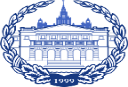 МОСКОВСКИЙ ГОСУДАРСТВЕННЫЙ УНИВЕРСИТЕТим. М.В. ЛОМОНОСОВА ФИЛИАЛ МГУ В г. СЕВАСТОПОЛЕКафедра Физического Воспитания и СпортаСпортивный модульУчастие во внутривузовских соревнованиях)Посещение соревнований с участием сборных университетаВыполнение норм ГТОУчитывается при наличии подтверждающего документа. Результат действителен для текущего семестраМодуль самостоятельной работыУчастие во внешних соревнованияхПосещение фитнес-клубов, спортивных клубов и т.д. (10 баллов)Период занятийИтог работы в семестреДля получения зачета необходимо набрать    72 балловИТОГОВЫЙ РЕЗУЛЬТАТ	 ________________           балловПодпись ст. преподавателяМОСКОВСКИЙ ГОСУДАРСТВЕННЫЙ УНИВЕРСИТЕТим. М.В. ЛОМОНОСОВА ФИЛИАЛ МГУ В г. СЕВАСТОПОЛЕКафедра Физического Воспитания и СпортаДНЕВНИКработы студента______________________________________________________(ФИО студента)_____________________________________________________________________(ФИО преподавателя по физвоспитанию)Инструктаж                                                Инструктажпройден         _______________                провел                    _______________                                (подпись студента)                               (ФИО, подпись преподавателя)